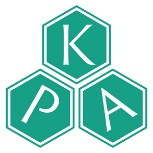 記日　時：令和3年7月10日（土）14時50分～16時50分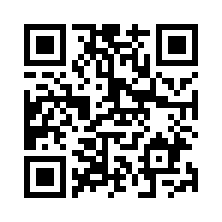 ※　ZOOMを利用したWeb研修のため、事前登録が必要です。右記二次元コードまたは下記URLからアクセスしてください。https://forms.gle/YGQZjhD2Z7AkqJP78●14：50～15：00 【情報提供】 「わたしのがん手帳アプリ“welby マイカルテONC”のご案内 」          　　　　　　　　　　　　　　　　　　　　　　　　　　　　           中外製薬株式会社[司　会]　　　          (一社) 大阪市北区薬剤師会　保険薬局部会長　小山　裕二　先生●15 : 00～15 : 25 【一般演題】　「知っておきたい抗がん薬の臨床薬理」講 師 　北野病院　薬剤部　副部長　　中多　陽子　先生●15 : 25～15 : 45 【一般演題】　「外来化学療法の副作用モニタリング～電話服薬フォローの提案からトレーシングレポート送信まで～」講 師 　　　　祥漢堂　梅田北薬局　　西村　　碧　先生●15 : 45～16 : 30 【特別講演】　「がん化学療法 UpToDate 2021」講 師　 北野病院　腫瘍内科主任部長　西村　貴文　先生●16 : 30～16 : 45 【総合討論】　がん化学療法における病薬連携と薬薬連携について　　　　　　　　　　　　　　　　　　　　  座　長　(一社) 大阪市北区薬剤師会　会長　坂東 俊完　先生●16 : 45～      【閉会の辞・連絡事項】　 (一社) 大阪市北区薬剤師会 会長　坂東 俊完 先生取得単位：大阪府薬剤師会認定単位 5点　日本薬剤師研修センター認定 1単位　　受講料：大阪市北区薬剤師会員 無料、会員外視聴のみ500円、会員外で認定単位必要1,000円を振込。ご提供頂きました個人情報は、本研修会の運営・連絡以外の目的で使用することはありません。また、個人情報保護方針に基づき、安全かつ適切に管理し、共催関係者を除く第三者に開示・提供することはありません。振込先：　ゆうちょ銀行　　　　（口座名義）　シヤ）オオサカシキタクヤクザイシカイゆうちょから　　　 （記号）１４０９０　（番号）３７５４８５３１その他金融機関から　(店名)４０８ 　　　（店番)４０８ 　　(口座番号）普通 ３７５４８５３※注１　本人名義で振込のこと。返金には一切応じられませんのでご了承ください。受付期間２０２１年６月２４日（木）～７月７日（水）　　　　問合せ・申込先：（一社）大阪市北区薬剤師会　TEL：06-6585-0131　FAX：06-6809-7499 　Email：oky-info@kitayaku.osaka.jp共催：中外製薬株式会社